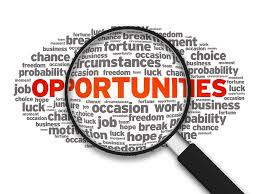 New Virtual Work Experience Opportunities: 
  
“A taste of success”  
​​​​(HSBC UK)
Date: 29th June
Age: 14+ 
https://www.s4snextgen.org/Opportunities/View/id/1781
Deadline: 25th June  A day in the life of a Careers Adviser  
(Adviza) 
Date: 29th June 
Age: 14+ 
https://www.s4snextgen.org/Opportunities/View/id/1758
Deadline: 25th June 3 bitesize sessions on Careers and Employability Skills  
(Babcock International Devonport) 
Date: 5th – 7th July 
Age: 14+ 
https://www.s4snextgen.org/Opportunities/View/id/1902   
Deadline: 30th June Insight into Construction 
(University of Exeter and Vinci) 
Date: 5th July 
Age: 15+ 
https://www.s4snextgen.org/Opportunities/View/id/1873
Deadline: 30th June​Leapskills- Supporting young people moving into shared accommodation  
(Unite Students)
Date: 5th July
Age: 17+ 
https://www.s4snextgen.org/Opportunities/View/id/1835                                                         Deadline: 30th June  Connect your skills to the Construction Industry
​​​​​​(Engie) 
Date: 5th July 
Age: 14+ 
https://www.s4snextgen.org/Opportunities/View/id/1683​​​​​
​​​​​​Deadline: 1st July Creative Portal 
Date: 21st July 
Age:14+
http://www.s4snextgen.org/Opportunities/View/id/1913
Deadline: 11th July

BOOK CLUB – 5 Week Summer Book Club where you can meet the Author!  
Eight Pieces of Silver, by Alex Patrice Lawrence
Date: 21st July to 18th August.
Age: 14+
https://www.s4snextgen.org/Opportunities/View/id/1972
Deadline: 14th July 
Young ProfessionalsOn Friday 2nd July we will be hosting our Law Virtual Work Experience event alongside Charles Russell Speechlys, Browne Jacobson and the University of Law. Law Virtual Work Experience:Friday 2nd July,9am - 4pm An insight to law, different departments and areas of work (including non law routes)Networking opportunities and being added to a fast track list for in person events when safe to do so Breakout rooms with solicitors in talking about different areas of lawPanel discussion and a real world project for you to work on! Client relationships and winning new businessWorkshops & interactive sessionsOpen to students in Y10 / S3, Y11 / S4, Y12 / S5, Y13 / S6 & Y14 + University students Application Link: https://www.research.net/r/Law-VWEXWe have limited spaces so I would encourage you to book soon to secure your place.Future Learn Courseshttps://www.futurelearn.com/subjects/science-engineering-and-maths-courses?utm_source=Iterable&utm_medium=email&utm_campaign=fl_bau&utm_term=210623_GNL___UKInsight into University That moment we have all been waiting for is almost here - Insight into University course launches on 28th June!  We would not want your Year 11 & 12 / S 5 & 6 students to miss out on this unique opportunity to:choose from over 75 different live webinars to ask their questions and find out more with topics ranging from A career in tech, What is bioengineering, How to run a race car, Mechatronics, Student finance, Studying artificial intelligence, Newton’s law of motion, Advice for their personal statement, Forensic science ... to name just a few!access projects, activities, design challenges and lectures from academics at University of Cambridge, Liverpool, Birmingham, UCL, Bolton, Abertay, Oxford, Lancaster and many more. take part in some fantastic workshops and careers guidance from BP, GSK, GE, Balfour Beatty and Tech Skills.gain Silver Industrial Cadets award, a highly regarded industry led accreditation that was inspired by His Royal Highness Prince of Wales. 
All this and more to give your students a unique Insight into University and the STEM careers that await them.Applications are still open! If you think of a student who must not miss out on this opportunity, please share this Insight into University flyer  and tell them to apply ASAP. Fully funded places are still available.University TalksOn 12th July, Dr Derwin Gregory will demonstrate archaeological techniques and use Google Earth to off insight and understanding of the different tactics employed by the Allies and Axis on World War II battlefields.July 12 @ 11:15 - 12:15 Archaeology/History: Understanding World War II Battlefield Tactics With BGU (KS5) Find out more »Then, for students interested both in History and Gaming, Dr Alan Malpass will discuss the reliability of Battlefield I and Battlefield V as historical sources; a fascinating and very current talk exploring accuracy and controversies surrounding the games.July 14 @ 17:00 - 18:00 Military History: Historical Accuracy & Controversies Of Battlefield I & V - BGU (KS5) Find out more »  